Chemical risk assessment 
Describe the work process or the experiment to be performed.Are there any critically dangerous steps in the work procedure? There exists an written protocol, reference:Create a list containing all used chemicals that requires labeling according to REACH, also cross off the assigned pictograms. The MSDS can be found on www.kemibrug.dkCreate a list containing all used chemicals that requires labeling according to REACH, also cross off the assigned pictograms. The MSDS can be found on www.kemibrug.dkCreate a list containing all used chemicals that requires labeling according to REACH, also cross off the assigned pictograms. The MSDS can be found on www.kemibrug.dkCreate a list containing all used chemicals that requires labeling according to REACH, also cross off the assigned pictograms. The MSDS can be found on www.kemibrug.dkCreate a list containing all used chemicals that requires labeling according to REACH, also cross off the assigned pictograms. The MSDS can be found on www.kemibrug.dkCreate a list containing all used chemicals that requires labeling according to REACH, also cross off the assigned pictograms. The MSDS can be found on www.kemibrug.dkCreate a list containing all used chemicals that requires labeling according to REACH, also cross off the assigned pictograms. The MSDS can be found on www.kemibrug.dkCreate a list containing all used chemicals that requires labeling according to REACH, also cross off the assigned pictograms. The MSDS can be found on www.kemibrug.dkCreate a list containing all used chemicals that requires labeling according to REACH, also cross off the assigned pictograms. The MSDS can be found on www.kemibrug.dkCreate a list containing all used chemicals that requires labeling according to REACH, also cross off the assigned pictograms. The MSDS can be found on www.kemibrug.dkCreate a list containing all used chemicals that requires labeling according to REACH, also cross off the assigned pictograms. The MSDS can be found on www.kemibrug.dkCreate a list containing all used chemicals that requires labeling according to REACH, also cross off the assigned pictograms. The MSDS can be found on www.kemibrug.dkCreate a list containing all used chemicals that requires labeling according to REACH, also cross off the assigned pictograms. The MSDS can be found on www.kemibrug.dkCAS-numberProduct name Concentration Amount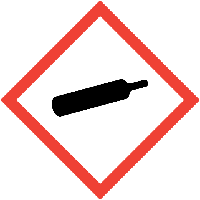 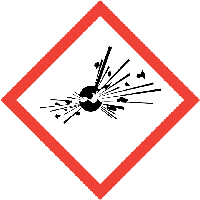 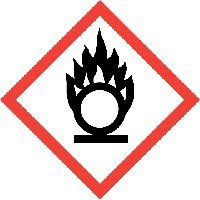 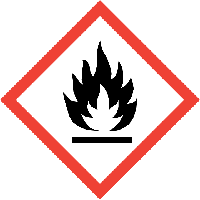 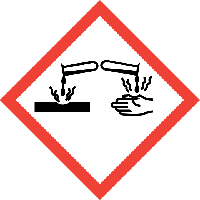 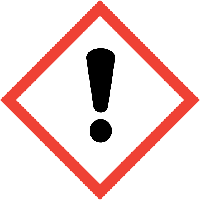 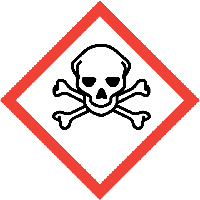 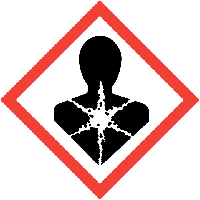 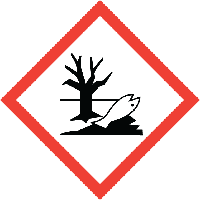 Assess the possible ways of exposure and the threshold limit values. Caution, threshold limit values may differ for pregnant and breastfeeding.  Use www.kemibrug.dk and CLP sandbox tool if necessary.Assess the possible ways of exposure and the threshold limit values. Caution, threshold limit values may differ for pregnant and breastfeeding.  Use www.kemibrug.dk and CLP sandbox tool if necessary.Assess the possible ways of exposure and the threshold limit values. Caution, threshold limit values may differ for pregnant and breastfeeding.  Use www.kemibrug.dk and CLP sandbox tool if necessary.Assess the possible ways of exposure and the threshold limit values. Caution, threshold limit values may differ for pregnant and breastfeeding.  Use www.kemibrug.dk and CLP sandbox tool if necessary.Assess the possible ways of exposure and the threshold limit values. Caution, threshold limit values may differ for pregnant and breastfeeding.  Use www.kemibrug.dk and CLP sandbox tool if necessary.Assess the possible ways of exposure and the threshold limit values. Caution, threshold limit values may differ for pregnant and breastfeeding.  Use www.kemibrug.dk and CLP sandbox tool if necessary.Assess the possible ways of exposure and the threshold limit values. Caution, threshold limit values may differ for pregnant and breastfeeding.  Use www.kemibrug.dk and CLP sandbox tool if necessary.Assess the possible ways of exposure and the threshold limit values. Caution, threshold limit values may differ for pregnant and breastfeeding.  Use www.kemibrug.dk and CLP sandbox tool if necessary.Assess the possible ways of exposure and the threshold limit values. Caution, threshold limit values may differ for pregnant and breastfeeding.  Use www.kemibrug.dk and CLP sandbox tool if necessary.Assess the possible ways of exposure and the threshold limit values. Caution, threshold limit values may differ for pregnant and breastfeeding.  Use www.kemibrug.dk and CLP sandbox tool if necessary.Assess the possible ways of exposure and the threshold limit values. Caution, threshold limit values may differ for pregnant and breastfeeding.  Use www.kemibrug.dk and CLP sandbox tool if necessary.Assess the possible ways of exposure and the threshold limit values. Caution, threshold limit values may differ for pregnant and breastfeeding.  Use www.kemibrug.dk and CLP sandbox tool if necessary.Assess the possible ways of exposure and the threshold limit values. Caution, threshold limit values may differ for pregnant and breastfeeding.  Use www.kemibrug.dk and CLP sandbox tool if necessary.Risk off consumption Risk off breathing Risk off skin contact Risk off eye contact  Risk off creating hazardous agents in the process OtherRisk off consumption Risk off breathing Risk off skin contact Risk off eye contact  Risk off creating hazardous agents in the process OtherRisk off consumption Risk off breathing Risk off skin contact Risk off eye contact  Risk off creating hazardous agents in the process OtherRisk off consumption Risk off breathing Risk off skin contact Risk off eye contact  Risk off creating hazardous agents in the process OtherRisk off consumption Risk off breathing Risk off skin contact Risk off eye contact  Risk off creating hazardous agents in the process OtherRisk off consumption Risk off breathing Risk off skin contact Risk off eye contact  Risk off creating hazardous agents in the process OtherRisk off consumption Risk off breathing Risk off skin contact Risk off eye contact  Risk off creating hazardous agents in the process OtherRisk off consumption Risk off breathing Risk off skin contact Risk off eye contact  Risk off creating hazardous agents in the process OtherRisk off consumption Risk off breathing Risk off skin contact Risk off eye contact  Risk off creating hazardous agents in the process OtherIncase off unexpected exposure describe the correct action plan, use www.kemibrug.dk and the CLP sandbox tool if necessary, pay attention to precaution P300-399.Incase off unexpected exposure describe the correct action plan, use www.kemibrug.dk and the CLP sandbox tool if necessary, pay attention to precaution P300-399.Incase off unexpected exposure describe the correct action plan, use www.kemibrug.dk and the CLP sandbox tool if necessary, pay attention to precaution P300-399.Incase off unexpected exposure describe the correct action plan, use www.kemibrug.dk and the CLP sandbox tool if necessary, pay attention to precaution P300-399.Incase off unexpected exposure describe the correct action plan, use www.kemibrug.dk and the CLP sandbox tool if necessary, pay attention to precaution P300-399.Incase off unexpected exposure describe the correct action plan, use www.kemibrug.dk and the CLP sandbox tool if necessary, pay attention to precaution P300-399.Incase off unexpected exposure describe the correct action plan, use www.kemibrug.dk and the CLP sandbox tool if necessary, pay attention to precaution P300-399.Incase off unexpected exposure describe the correct action plan, use www.kemibrug.dk and the CLP sandbox tool if necessary, pay attention to precaution P300-399.Incase off unexpected exposure describe the correct action plan, use www.kemibrug.dk and the CLP sandbox tool if necessary, pay attention to precaution P300-399.Incase off unexpected exposure describe the correct action plan, use www.kemibrug.dk and the CLP sandbox tool if necessary, pay attention to precaution P300-399.Incase off unexpected exposure describe the correct action plan, use www.kemibrug.dk and the CLP sandbox tool if necessary, pay attention to precaution P300-399.Incase off unexpected exposure describe the correct action plan, use www.kemibrug.dk and the CLP sandbox tool if necessary, pay attention to precaution P300-399.Incase off unexpected exposure describe the correct action plan, use www.kemibrug.dk and the CLP sandbox tool if necessary, pay attention to precaution P300-399.Duration of the work process or the experiment: Duration of the work process or the experiment: Duration of the work process or the experiment: Duration of the work process or the experiment: Frequency of the work process or experiment: Frequency of the work process or experiment: Frequency of the work process or experiment: Frequency of the work process or experiment: Chemical waste/ Hazardous waste. Describe the correct disposal, consider the waste group for both the chemical and mixed products. Remember to consider which container is certified to the requirements. Help can be found on www.kemibrug.dk Chemical waste/ Hazardous waste. Describe the correct disposal, consider the waste group for both the chemical and mixed products. Remember to consider which container is certified to the requirements. Help can be found on www.kemibrug.dk O – Strongly oxidizing and reactive with water. K – Contains mercury  Z – Empty packaging and clinical waste  T – Pesticides X – Inorganics: Acid, base, salts and metals  A – Mineral oil without emulsifiers B – Halogens  C – Organic flammable waste H – Organic waste with a high water content  Substitution. If any of the chemicals is assigned the following pictogram substitution must be considered.  Is substitution possible: Yes NoReason:Describe the necessary personal protective equipment to minimize the risk related to the work:  Describe the necessary personal protective equipment to minimize the risk related to the work:  Protective equipment: Point suction Fume hood LAF bench  Encapsulation of the process  Other (Describe)Personal equipment: Dress code – Lab coat Gloves Safety googles  Respiratory protection (Describe the filter requirements)  Other (Describe) If relevant:   Medicinal threshold limit values, threshold values determined by Arbejdstilsynet, and conditions still not described. Necessary actions to improve the safety, suggestions most be added to the APV action plan.  Necessary actions to improve the safety, suggestions most be added to the APV action plan.  Necessary actions to improve the safety, suggestions most be added to the APV action plan.  Necessary actions to improve the safety, suggestions most be added to the APV action plan.  Can the risk be justified? Actions necessary? Yes NoYes NoInstruction levelOral Oral and written Education required  Date and initials for completed instruction: Date and initials for completed instruction: Date and initials for completed instruction: Approval and document information: Approval and document information: Approval and document information: Approval and document information: Approval and document information: Center:Location:Created by:Approved by: Date: